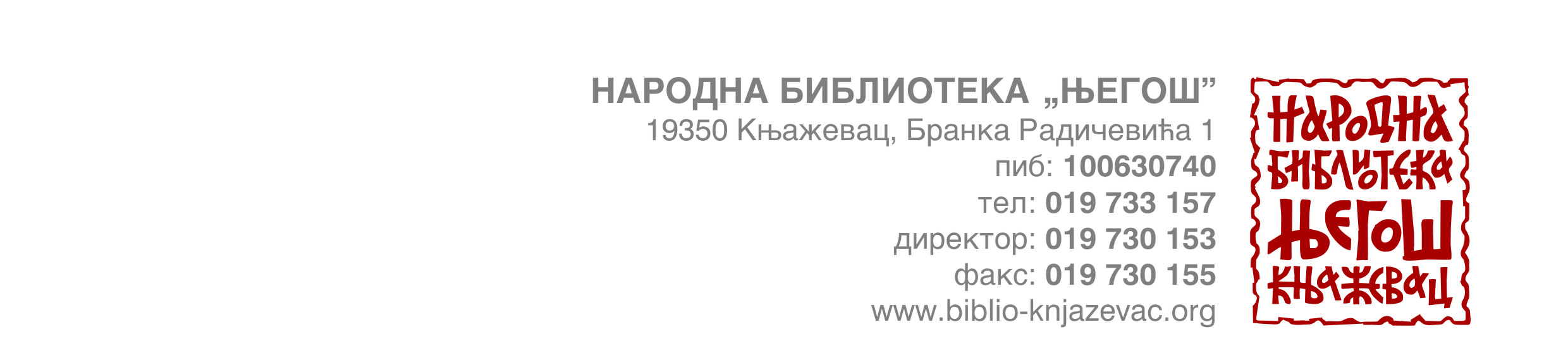                                   број 15/4 од 03. 02. 2016. НАРОДНА БИБЛИОТЕКА „ЊЕГОШ“КЊАЖЕВАЦКОНКУРСНА ДОКУМЕНТАЦИЈАЈАВНА НАБАВКА МАЛЕ ВРЕДНОСТИ УСЛУГАБР. ЈН 1/2016штампање публикација за потребе Народне библиотеке „Његош“ КњажевацКЊАЖЕВАЦ, ФЕБРУАР 2016IПОЗИВ ЗА ПОДНОШЕЊЕ ПОНУДЕПОДАЦИ О НАРУЧИОЦУНародна библиотека „Његош“, улица Бранка Радичевића 1, 19350 Књажевац,	ПИБ 100630740, Матични број 07127847Врста наручиоца: Установа културе. www.biblio-knjazevac.orgВРСТА ПОСТУПКА	Поступак јавне набавке спроводи се као поступак јавне набавке мале вредности, у складу са чланом 39. Закона о јавним набавкама (,,Сл.гласник РС“, број 124/12, 14/15 и 68/15).ПРЕДМЕТ ЈАВНЕ НАБАВКЕПредмет јавне набавке су услуге – штампање публикација за потребе Народне библиотеке „Његош“.            Назив и ознака из општег речника набавке:                                                                                 2212000 – штампање публикација за библиотекеКРИТЕРИЈУМ ЗА ДОДЕЛУ УГОВОРА	Критеријум за избор најповољније понуде је најнижа понуђена цена.ПРЕУЗИМАЊЕ КОНКУРСНЕ ДОКУМЕНТАЦИЈЕ     Конкурсна документација може се преузети на Порталу јавних набавки или на интернет  презентацији Народне библиотеке „Његош“ - www.biblio-knjazevac.orgНАЧИН И МЕСТО ПОДНОШЕЊА ПОНУДЕПонуђачи подносе писане понуде у складу са конкурсном документацијом и позивом за подношење понуда. Понуда се доставља у затвореној коверти, са назнаком „ПОНУДА ЗА ЈАВНУ НАБАВКУ УСЛУГА БР. ЈН 1/2016 – штампање публикација за потребе Народне библиотеке „Његош“, НЕ ОТВАРАТИ“, лично или путем поште, на адресу Народна библиотека „Његош“, улица Бранка Радичевића 1, 19350 Књажевац, до дана 11. 02. 2016. године (четвртак) до 13.30 часова. На полеђини коверте се наводи назив, контакт особа, број телефона и адреса понуђача. Понуда која буде стигла до наведеног рока сматраће се благовременом и узеће се у разматрање. Неблаговремене понуде неће се отварати и по окончању поступка отварања биће враћене понуђачу, са назнаком да је иста поднета неблаговремено. МЕСТО, ВРЕМЕ И НАЧИН ОТВАРАЊА ПОНУДАОтварање понуда обавиће се дана 11. 02. 2016. године (четвртак) до 14.00 часова у просторијама Народне библиотеке „Његош“ улица Бранка Радичевића 1, Књажевац.УСЛОВИ ПОД КОЈИМА ПРЕДСТАВНИЦИ ПОНУЂАЧА МОГУ УЧЕСТВОВАТИ У ПОСТУПКУ ОТВАРАЊА ПОНУДАОтварању понуда може присуствовати овлашћени представник понуђача који је дужан да пре почетка отварања понуда Комисији поднесе писмено овлашћење за учешће у поступку отварања понуда (образац 7 у конкурсној документацији).РОК ЗА ДОНОШЕЊЕ ОДЛУКЕ Рок за доношење одлуке о додели уговора је 10 (десет) дана од дана отварања понуда.ЛИЦЕ ЗА КОНТАКТСузана Рајковић, телефон и факс 019/735-653, mail: nbnjegos1@gmail.comРадно време наручиоца је: понедељак - петак, од 8.00 - 15,00 часова. Електронска пошта у комуникацији са наручиоцем, пристигла након радног времена наручиоца, сматраће се да је примљена наредног радног дана.II УПУТСТВО ПОНУЂАЧИМА КАКО ДА САЧИНЕ ПОНУДУПОДАЦИ О ЈЕЗИКУ У ПОСТУПКУ ЈАВНЕ НАБАВКЕ Понуда и документација која се односи на понуду мора бити састављена на српском језику. ПОДАЦИ О ОБАВЕЗНОЈ САДРЖИНИ ПОНУДЕ Понуђач је дужан да испуњава услове дефинисане чланом 75. и чланом 76. Закона о јавним набавкама што доказује поседовањем доказа из члана 77. Закона о јавним набавкама и на начин дефинисан конкурсном документацијом, као и да приликом подношења понуде достави тражене прилоге и попуни, потпише и овери обрасце који су дати у конкурсној документацији. Испуњавање услова из члана 75. и члана 76. Закона о јавним набавкама је детаљније наведено у поглављу  III  предметне конкурсне документације. Понуда треба да садржи све податке, прилоге и обрасце дефинисане конкурсном документацијом у обрасцу број 1. Сви обрасци морају бити попуњени читко и штампаним словима, потписани и оверени од стране овлашћеног лица понуђача, а у свему у складу са конкурсном документацијом. Уколико на обрасцу није наведено ко исти попуњава, потписује и оверава, то ће за понуђача који наступа самостално или са подизвођачем учинити понуђач а за групу понуђача ће то учинити овлашћени представник групе понуђача. Овлашћено лице понуђача који наступа самостално или са подизвођачем, односно овлашћени члан групе понуђача, је дужан да модел уговора попуни, потпише и овери, чиме потврђује да је сагласан са моделом уговора. Понуђачи из групе понуђача одговарају неограничено солидарно према Наручиоцу. Понуђач је дужан да без одлагања, а најкасније у року од 3 (три) дана од дана настанка промене у било којем од података, о тој промени писмено обавести наручиоца и да је документује на прописани начин. Наручилац задржава право провере садржине достављених докумената од стране понуђача.Понуђач је обавезан да прилоге и обрасце понуде преда у форми која онемогућава убацивање или уклањање појединих докумената након отварања понуде (понуда треба бити повезана јемствеником, тако да се не могу додавати или вадити поједини листови). Понуђач је у обавези и да сваку страницу понуде овери својим печатом, у доњем десном углу странице.НАКНАДА ТРОШКОВА ПРИПРЕМАЊА ПОНУДЕПодносилац понуде сноси све трошкове припремања и достављања понуде. У случају да је поступак јавне набавке обустављен из разлога који су на страни наручиоца, наручилац је дужан да понуђачу надокнади трошкове израде узорка или модела уколико их је наручилац тражио, ако су израђени у складу са техничким спецификацијама наручиоца и трошкове прибављања средства обезбеђења, под условом да је понуђач тражио накнаду тих трошкова у својој понуди. ПОНУДА СА ВАРИЈАНТАМА Подношење понуде са варијантама није дозвољено. ИЗМЕНА, ДОПУНА И ОПОЗИВ ПОНУДЕ            Понуђач може изменити, допунити или опозвати понуду до истека рока за подношење понуда.             Обавештење о изменама или допунама понуде се доставља у затвореној коверти, са ознаком „Измена понуде” (или „Допуна понуде”) за јавну набавку мале вредности услуга бр. ЈН 1/2016 – штампање публикација за потребе Народне библиотеке „Његош“, НЕ ОТВАРАТИ“. Опозив понуде се врши писаном изјавом понуђача који је поднео понуду, са јасном изјавом да се понуда опозива. Оваква понуда враћа се неотворена понуђачу и исти нема право на повраћај трошкова припреме понуде.САМОСТАЛНО ПОДНОШЕЊЕ ПОНУДЕ Понуђач који је самостално поднео понуду не може истовремено да учествује у заједничкој понуди или као подизвођач, нити може учествовати у више заједничких понуда.УСЛОВИ ЗА ПОДИЗВОЂАЧЕ Понуду може поднети понуђач који наступа са подизвођачима. Понуђач је дужан да у понуди наведе да ли ће извршење набавке делимично поверити подизвођачу и да наведе његов назив. Уколико понуђач намерава да извршење набавке делимично повери подизвођачу, обавезан је да наведе у својој понуди проценат укупне вредности набавке који ће поверити подизвођачу (не може бити већи од 50%) и део предмета набавке који ће извршити преко подизвођача. Понуђач је дужан да наручиоцу, на његов захтев, омогући приступ код подизвођача ради утврђивања испуњености услова.Понуђач је дужан да за подизвођаче достави доказе о испуњености обавезних услова из члана 75. став 1. тач 1) до 4) овог закона, а доказ о испуњености услова из члана 75. став 1. тачка 5) овог закона за део набавке који ће извршити преко подизвођача.Понуђач, односно добављач у потпуности одговара наручиоцу за извршење обавеза из поступка јавне набавке, односно за извршење уговорних обавеза, без обзира на број подизвођача.ЗАЈЕДНИЧКА ПОНУДА Понуду може поднети група понуђача као заједничку понуду. Саставни део заједничке понуде је споразум којим се понуђачи из групе међусобно и према наручиоцу обавезују на извршење јавне набавке, а који садржи:1) податке о члану групе који ће бити носилац посла, односно који ће поднети понуду и који ће заступати групу понуђачапред наручиоцем и2) опис послова сваког од понуђача из групе понуђача у извршењу уговора.	Понуђачи који поднесу заједничку понуду одговарају неограничено солидарно према наручиоцу.Сваки понуђач из групе понуђача мора да испуни обавезне услове из члана 75. став 1. тач. 1) до 4) овог закона, а додатне услове испуњавају заједно, док услове из члана 75. став 1. тачка 5) овог закона дужан је да испуни понуђач из групе понуђача којем је поверено извршење дела набавке за који је неопходна испуњеност тог услова.ВАЛУТА И ЦЕНА Вредности у конкурсној документацији и у понуди исказују се у динарима. Цена у понуди треба да буде изражена у динарима, без ПДВ-а и са ПДВ-ом, и мора бити фиксна, тј. не може се мењати. Цену је потребно изразити нумерички и текстуално, при чему текстуално изражена цена има предност у случају несагласности. Приликом рангирања поднетих понуда, није од значаја да ли је понуђач у систему ПДВ или није. Упоређују се укупне понуђене цене без ПДВ-а.НАЧИН И УСЛОВИ ПЛАЋАЊА Плаћање се врши у року од (45) четрдесетпет дана од дана испостављања рачуна – фактуре, са отпремницом која потврђује испоруку. Аванс није дозвољен.КРИТЕРИЈУМ ЗА ИЗБОР НАЈПОВОЉНИЈЕ ПОНУДЕ И ДОДЕЛУ УГОВОРА	Критеријум за избор најповољније понуде је најнижа понуђена цена.ПОВЕРЉИВИ ПОДАЦИ Наручилац је дужан да:чува као поверљиве све податке о понуђачима садржане у понуди које је као такве, у складу са законом, понуђач означио у понуди; одбије давање информације која би значила повреду поверљивости података добијених у понуди;чува као пословну тајну имена заинтересованих лица, понуђача и подносилаца пријава, као и податке о поднетим понудама, односно пријавама, до отварања понуда, односно пријава. Неће се сматрати поверљивим докази о испуњености обавезних услова, цена и други подаци из понуде који су од значаја за примену елемената критеријума и рангирање понуде. ДОДАТНЕ ИНФОРМАЦИЈЕ И ПОЈАШЊЕЊА 	Заинтересовано лице може, у писаном облику пунем поште на адресу Народна библиотека „Његош“, Бранка Радичевића 1, 19350 Књажевац, путем електронске поште, на e-mail адресу nbnjegos1@gmail.com, путем факса на број 019/735-653, тражити од Наручиоца додатне информације или појашњења у вези са припремањем и подношењем понуде, при чему може да укаже Наручиоцу  и на евентуалне недостатке и неправилности у конкурсној документацији, најкасније 5 (пет) дана пре истека рока за подношење понуде, у времену од 8 до 15 часова. 	Наручилац је дужан да у року од 3 (три) дана од дана пријема захтева од стране заинтересованог лица, одговор објави на Порталу јавних набавки и интернет презентацији www.biblio-knjazevac.org.Тражење додатних информација или појашњења телефоном није дозвољено. Ако наручилац измени или допуни конкурсну документацију 8 или мање дана пре истека рока за подношење понуда, наручилац је дужан да продужи рок за подношење понуда и објави обавештење о продужењу рока за подношење понуда.Комуникација у поступку јавне набавке врши се искључиво на начин одређен чланом 20 Закона.УВИД У ДОКУМЕНТАЦИЈУПонуђач има право да изврши увид у документацију о спроведеном поступку после доношења одлуке о додели уговора, односно одлуке о обустави поступка, о чему може поднети писмени захтев наручиоцу. Наручилац је дужан да лицу које је тражило омогући увид у документацију, копирање документације из поступка о трошку подносиоца захтева, у року од два дана од дана пријема писаног захтева, уз обавезу заштите података, у складу са чланом 14. Закона.РОК ВАЖЕЊА ПОНУДЕ Рок важења понуде је минимум 30 (тридесет) дана од дана јавног отварања понуда.	У случају да понуђач наведе краћи рок важења понуде, понуда ће бити одбијена, као неодговарајућа. ИСПОРУКАИспорука одштампаних публикација врши се је на адресу наручиоца – Бранка Радичевића 1 (франко Књажевац).Наручилац захтева испоруку целокупног тиража сваке појединачне одштампане публикације у захтеваном року, односно не дозвољава сукцесивну испоруку.Трошкови транспорта и испоруке књига урачунавају се у понуђену цену.Рок за испоруку је највише 15 (петнаест) календарских дана од дана пријема припремног материјала за штампање сваке појединачне публикације.РАЗЛОЗИ ЗБОГ КОЈИХ ПОНУДА МОЖЕ БИТИ ОДБИЈЕНА Наручилац ће одбити понуду ако је неблаговремена, неприхватљива и неодговарајућа, а све у складу са чланом 3. тачком 31), 32) и 33) Закона о јавним набавкама. Такође, наручилац ће одбити понуду и ако:понуђач не докаже да испуњава обавезне услове за учешће;понуђач не докаже да испуњава додатне услове; понуђени рок важења понуде је краћи од прописаног;понуда садржи друге недостатке због којих није могуће утврдити стварну садржину понуде или није могуће упоредити је са другим понудама.Понуда понуђача мора да садржи сва документа дефинисана конкурсном документацијом. Наручилац може да одбије понуду уколико поседује доказ који потврђује да понуђач није испуњавао своје обавезе по раније закљученим уговорима о јавним набавкама који су се односили на исти предмет набавке, за период од претходне 3 (три) године пре објављивања позива за подношење понуда.Доказ може бити: правоснажна судска одлука или коначна одлука другог надлежног органа;исправа о реализованом средству обезбеђења испуњења обавеза у поступку јавне набавке или испуњења уговорних обавеза;исправа о наплаћеној уговорној казни;рекламације потрошача, односно корисника, ако нису отклоњене у уговореном року;изјава о раскиду уговора због неиспуњења битних елемената уговора дата на начин и под условима предвиђеним законом којим се уређују облигациони односи;доказ о ангажовању на извршењу уговора о јавној набавци лица која нису означена у понуди као подизвођачи, односно чланови групе понуђача;други одговарајући доказ примерен предмету јавне набавке, који се односи на испуњење обавеза у ранијим поступцима јавне набавке или по раније закљученим уговорима о јавним набавкама.ЗАШТИТА ПРАВА ПОНУЂАЧА 	Захтев за заштиту права може да поднесе понуђач, односно заинтересовано лице.  Захтев за заштиту права може се поднети у току целог поступка јавне набавке, против сваке радње наручиоца, осим ако законом није другачије одређено.Захтев за заштиту права којим се оспорава врста поступка, садржина позива за подношење понуда или конкурсне документације сматраће се благовременим ако је примљен од стране наручиоца најкасније 3 дана пре истека рока за подношење понуда, без обзира на начин достављања и уколико је подносилац захтева у складу са чланом 63. став 2. Закона указао наручиоцу на евентуалне недостатке и неправилности, а наручилац исте није отклонио, Захтев за заштиту права којим се оспоравају радње које наручилац предузме пре истека рока за подношење понуда, а након истека рока из члана 149. став 3. Закона, сматраће се благовременим уколико је поднет најкасније до истека рока за подношење пријава.	О поднетом захтеву за заштиту права наручилац објављује обавештење на Порталу јавних набавки и на својој интернет страници најкасније у року од 2 дана од дана пријема захтева за заштиту права.	После доношења одлуке о додели уговора и одлуке о обустави поступка, рок за подношење захтева за заштиту права је 5 дана од дана објављивања Одлуке на Порталу јавних набавки и интернет страници наручиоца.	Захтевом за заштиту права не могу се оспоравати радње наручиоца предузете у поступку јавне набавке ако су подносиоцу захтева били или могли бити познати разлози за његово подношење пре истека рока за подношење понуда, а подносилац захтева га није поднео пре истека тог рока. 	На достављање захтева за заштиту права сходно се примењују одредбе о начину достављања одлуке из члана 108. став 6. до 9. Закона о јавним набавкама.	Исти се подноси непосредно наручиоцу или путем поште препоручено са повратницом. Копију захтева за заштиту права подносилац истовремено доставља Републичкој комисији.Захтев за  заштиту права мора да садржи све елементе из члана 151. ЗЈН. Уз поднети захтев, сходно члану 156. став 1. тачка 2. ЗЈН обавезно доставити  доказ о уплати таксе у износу од 60.000,00  динара.Подносилац захтева је дужан да на рачун буџета Републике Србије уплати таксу у изнoсу од 60.000,00 динара на број жиро рачуна: 840-742221843-57, шифра плаћања  253, позив на број: 97 50-016;  сврха уплате: такса за ЗЗП, назив наручиоца, број јн;  корисник : буџет Републике Србије.  ИСПРАВКА ГРЕШАКА У ПОДНЕТОЈ ПОНУДИ Уколико понуђач начини грешку у попуњавању, дужан је да исту избели и правилно попуни, а место начињене грешке парафира и овери печатом. Наручилац може да изврши исправке рачунских грешака уочених приликом разматрања понуде, по окончаном поступку отварања понуда, узимајући као релевантне јединичне цене. Проверу рачунске тачности понуда и грешке, наручилац ће исправљати на следећи начин: уколико постоји разлика у износу израженом бројем и словима, износ изражен словима сматраће се тачним; уколико није тачан производ јединичне цене и количине, јединична цена ће се сматрати тачном, осим у износима који су дати паушално;уколико цена за неку позицију није дата сматраће се да је вредност услуга на тој позицији укључена у вредност других услуга. Ако се понуђач не сагласи са исправком рачунских грешака, наручилац ће његову понуду одбити као неприхватљиву. ОДУСТАНАК ОД ЈАВНЕ НАБАВКЕ Наручилац је дужан да обустави поступак јавне набавке уколико нису испуњени сви услови за избор најповољније понуде дефинисани Законом о јавним набавкама и овом конкурсном документацијом.Наручилац задржава право да одустане од предметне јавне набавке. Наручилац може да обустави поступак јавне набавке из објективних и доказивих разлога који се нису могли предвидети у време покретања поступка и који онемогућавају да се започети поступак оконча, односно услед којих је престала потреба наручиоца за предметном набавком због чега се неће понављати у току исте буџетске године. ОЦЕНА ПОНУДЕ Комисија за јавну набавку ће извршити стручну оцену понуда по критеријумима наведеним у овој конкурсној документацији. Понуда која не одговара свим техничким спецификацијама, односно свим критеријумима и условима из позива и конкурсне документације, сматраће се неодговарајућом, односно неприхватљивом и као таква биће одбијена.ЕЛЕМЕНТИ КРИТЕРИЈУМА НА ОСНОВУ КОЈИХ ЋЕ НАРУЧИЛАЦ ИЗВРШИТИ ДОДЕЛУ УГОВОРА У СИТУАЦИЈИ КАДА ПОСТОЈЕ ДВЕ ИЛИ ВИШЕ ПОНУДА СА ИСТОМ ПОНУЂЕНОМ ЦЕНОМ У случају да постоји две или више понуда са истом понуђеном ценом наручилац ће извршити доделу уговора понуђачу који је понудио најкраћи рок испоруке.ТЕХНИЧКЕ КАРАКТЕРИСТИКЕ Понуђач у обрасцу 6 – Структура цене понуде – на јасан и недвосмислен начин исказује структуру понуђене цене. У истом обрасцу наведене су и техничке карактеристике публикација.МОДЕЛ УГОВОРА Овлашћено лице понуђача који наступа самостално или са подизвођачем је дужно да модел уговора попуни, потпише и овери, чиме потврђује да је сагласан са моделом уговора. Када се ради о групи понуђача овлашћени члан групе понуђача је дужан да модел уговора попуни, потпише и овери, чиме потврђује да је сагласан са моделом уговора. У моделу уговора морају бити наведени сви подизвођачи односно сви понуђачи из групе понуђача. Подаци унети у модел уговора морају се слагати са подацима наведеним у понуди. ОДЛУКА О ДОДЕЛИ УГОВОРА Рок у коме ће Наручилац донети Одлуку о додели уговора је 10 (десет) дана од дана јавног отварања понуда.Одлуку о додели уговора, Наручилац ће објавити на Порталу јавних набавки и на на својој интернет страници, у року од 3 (три) дана од дана доношења. У случају да понуђач, чија је понуда изабрана као најповољнија, одбије да закључи уговор, наручилац може закључити уговор са првим следећим најповољнијим понуђачем. Само закључен уговор сматраће се званичном обавезом наручиоца и никакве активности се не могу започети пре него што уговор буде закључен. Уговор о јавној набавци ће бити закључен са понуђачем којем је додељен уговор у року од 8 дана од дана протека рока за подношење захтева за заштиту права из члана 149. Закона. У случају да је поднета само једна понуда наручилац може закључити уговор пре истека рока за подношење захтева за заштиту права, у складу са чланом 112. став 2. тачка 5) Закона.ОСТАЛА ОБАВЕШТЕЊАПонуђач је дужан да при састављању своје понуде наведе да је поштовао обавезе које произилазе из важећих прописа о заштити на раду, запошљавању и условима рада, заштити животне средине, и да гарантује нема забрану обављања делатности која је на снази у време подношења понуде (образац 10). IIIОБАВЕЗНИ УСЛОВИ ЗА УЧЕШЋЕ У ПОСТУПКУ ЈАВНЕ НАБАВКЕ И УПУТСТВО КАКО СЕ ДОКАЗУЈЕ ИСПУЊЕНОСТ УСЛОВА ПОНУЂАЧАПраво на учешће има понуђач који испуњава услове из члана 75, став 1, тачке од 1-4.  Закона о јавним набавкама и то:а. да је регистрован код надлежног органа, односно уписан у одговарајући регистар;б. да он и његов законски заступник није осуђиван за неко од кривчних дела као члан организоване криминалне групе, да није осуђиван за кривична дела против привреде, кривична дела против животне средине, кривично дело примања или давања мита, кривично дело преваре;в. да је измирио доспеле порезе, доприносе и друге јавне дажбине у складу са прописима Републике Србије или стране државе када има седиште на њеној територији;                 ДОКАЗ: Потписана и оверена изјава понуђача, образац број 2Право на учешће има понуђач који испуњава следеће додатне услове из члана 76. Закона о јавним набавкама и то: - располаже неопходним пословним и техничким капацитатима:а. који поседује важећи сертификат ISO 9001.ДОКАЗ: фотокопија сертификата ISO 9001.Напомена: Додатне услове понуђач мора да испуни самостално уколико наступа са подизвођачима или уколико учествује као група ове услове чланови групе испуњавају кумулативно.	За све што није посебно прецизирано овом конкурсном документацијом важи Закон о јавним набавкама („Службени гласник РС”, број 124/2012, 14/15 и 68/15).ОБРАЗАЦ  1.  ОБРАЗАЦ ЗА ОЦЕНУ ИСПУЊЕНОСТИ УСЛОВАПри састављању понуде у потпуности смо поштовали услове наручиоца, упознати смо са свим условима наручиоца и с тим у вези прилажемо следеће доказе о испуњености обавезних услова: Образац оверава овлашћено лице понуђача који наступа самостално или са подизвођачем, а у случају заједничке понуде сваки члан групе понуђача. Образац копирати у потребном броју примерака за подизвођаче и сваког члана групе понуђача. Датум: _______________                                                                Потпис овлашћеног лица:                                                                                       М.П.             ___________________ОБРАЗАЦ  3ОБРАЗАЦ ПОНУДЕДајем понуду  број ___ од ________за услугу штампања публикација за потребе Народне библиотеке „Његош” Књажевац, број ЈН 1/2016да квалитетно извршим све услуге у складу са наведеним условима из конкурсне документације, поштујући све важеће прописе и стандарде, на начин:а) самостално                   б) са подизвођачем 	ц) заједничка понуда                  А) Општи подаци о понуђачу/овлашћеном члану групе:   Назив понуђача:____________________________________________________________________________   Адреса понуђача:____________________________________________________________________________   Матични број понуђача:____________________________________________________________________________   Порески идентификациони број понуђача (ПИБ):____________________________________________________________________________   Овлашћено лице:____________________________________________________________________________   Име особе за контакт:____________________________________________________________________________   Електронска адреса понуђача (e-mail):____________________________________________________________________________   Tелефон:____________________________________________________________________________   Телефакс:____________________________________________________________________________   Број рачуна понуђача и назив банке:____________________________________________________________________________Б) Подаци о подизвођачима (уколико понуђач подноси понуду са подизвођачем/подизвођачима):Подизвођач: _____________________________________________________Адреса и седиште подизвођача: _____________________________________Матични број: ________________ ПИБ: ___________________Овлашћено лице: ______________________________________Број телефона: ______________________, e-mail: ________________________________Број рачуна:___________________________________________Проценат укупне вредности јавне набавке који ће бути поверен подизвођачу износи _____%Подизвођач ће предмет јавне набавке извршити у делу: ______________________________Подизвођач: _____________________________________________________Адреса и седиште подизвођача: _____________________________________Матични број: ________________ ПИБ: ___________________Овлашћено лице: ______________________________________Број телефона: ______________________, e-mail: ________________________________Број рачуна:___________________________________________Проценат укупне вредности јавне набавке који ће бути поверен подизвођачу износи _____%Подизвођач ће предмет јавне набавке извршити у делу: ______________________________Подизвођач: _____________________________________________________Адреса и седиште подизвођача: _____________________________________Матични број: ________________ ПИБ: ___________________Овлашћено лице: ______________________________________Број телефона: ______________________, e-mail: ________________________________Број рачуна:___________________________________________Проценат укупне вредности јавне набавке који ће бути поверен подизвођачу износи _____%Подизвођач ће предмет јавне набавке извршити у делу: ______________________________Напомена: Проценат укупне вредности јавне набавке, који понуђач поверава подизвођачу, не може бити већи од 50%, односно ако понуђач поверава извршење јавне набавке већем броју подизвођача, проценат укупне вредности које понуђач поверава подизвођачима (збирно за све подизвођаче) не може бити већи од 50%.В) Подаци о осталим члановима групе у заједничкој понуди (уколико се подноси заједничка понуда):Назив члана групе: _______________________________________Адреса и седиште члана групе: ________________________________________Матични број: ________________ ПИБ: ___________________Овлашћено лице: ______________________________________Особа за контакт: ______________________________________Број телефона: _________________Телефакс: _______________, e-mail: __________________Број рачуна:___________________________________________Назив члана групе: _______________________________________Адреса и седиште члана групе: ________________________________________Матични број: ________________ ПИБ: ___________________Овлашћено лице: ______________________________________Особа за контакт: ______________________________________Број телефона: _________________Телефакс: _______________, e-mail: __________________Број рачуна:___________________________________________Назив члана групе: _______________________________________Адреса и седиште члана групе: ________________________________________Матични број: ________________ ПИБ: ___________________Овлашћено лице: ______________________________________Особа за контакт: ______________________________________Број телефона: _________________Телефакс: _______________, e-mail: __________________Број рачуна:___________________________________________Цена услуга:3) Рок испоруке сваке појединачне одштампане публикације је _________ дана (највише 15 календарских дана) од дана пријема припремног материјала за штампање сваке појединачне публикације.4) Уз понуду прилажемо прилоге и обрасце тражене конкурсном документацијом. 5) Важење понуде: ____ (_______) дана од дана отварања понуда (не краћи од 30 дана). 6) Начин плаћања: у року од од 45 (четрдесет пет) дана од дана испостављања рачуна - фактуре, са отпремницом која потврђује испоруку сваке појединачне одштампане публикације. Аванс није дозвољен.Датум: _______________                    М.П.                     ПОТПИС ОВЛАШЋЕНОГ ЛИЦА                                                                             ____________________________________ OБРАЗАЦ 4. МОДЕЛ УГОВОРА О ЈАВНОЈ НАБАВЦИУговорне стране:Народна библиотека „Његош“, 19350 Књажевац, ул. Бранка Радичевића 1, МБР 07127847, ПИБ 100630740, коју заступа директор Владана Стојадиновић у даљем тексту Наручилац,Предузеће _____________, са седиштем у _________, ______________________,  ПИБ ____________, матични број ____________, рачун бр. ____________________ отворен код ____________________,  које заступа  ____________________________,(у даљем тексту: пружалац услуге).

Уколико понуђач подноси заједничку понуду (група понуђача) - унети податке за сваког члана групе понуђача:Предузеће _______________________________, са седиштем у _______________, ул. ________________________________,  ПИБ ____________, матични број ____________, рачун бр. ____________________ отворен код ___________________,  које заступа  ____________________________, у даљем тексту: извршилац / члан групе понуђачаПредузеће _______________________________, са седиштем у _______________, ул. ________________________________,  ПИБ ____________, матични број ____________, рачун бр. ____________________ отворен код ___________________,  које заступа  ____________________________, у даљем тексту: извршилац / члан групе понуђачаЧлан 1.	Уговорне стране констатују да је наручилац изабрао пружаоца услуге као најповољнијег понуђача у поступку јавне набавке мале вредности услуга – штампање публикација за потребе Народне библиотеке „Његош“, а по спроведеном поступку јавне набавке мале вредности бр. ЈН 1/2016.  Члан 2.             Предмет Уговора су услуге штампања публикација за потребе Народне библиотеке „Његош“, у складу са понудом пружаоца услуга, број ________ од дана ___________. године, која је саставни део овог Уговора, обрасцем структуре цене и техничким карактеристикама из конкурсне документације. Члан 3. Уговорне стране констатују да укупна понуђена цена износи:      _____________ динара без ПДВ,    _____________ динара са ПДВ. а добијена је на основу јединичних цена из обрасца структуре цене.Уговорена цена је фиксна и не може се мењати услед повећања цене елемената на основу којих је одређена.Цена обухвата вредност свог потребног материјала за штампање, штампање и израду публикација и трошкове организације транспорта и испоруке одштампних публикација на адресу наручиоца – Бранка  Радичевића 1, Књажевац  (франко Књажевац). Члан 4.	Уговорне стране су сагласне да се плаћање по овом уговору изврши на следећи начин:             У року од 45 (четрдесетпет) дана од дана испостављања рачуна – фактуре, са отпремницом која потврђује испоруку сваке појединачне одштампане публикације. Аванс није дозвољен.             Плаћање се врши на текући рачун пружаоца услуге, наведен у обрасцу понуде.Члан 5.	Пружалац услуге се обавезује да испоручи наручиоцу одштампану публикацију у року од највише 15 календарских дана од дана пријема припремног материјала за штампање сваке појединачне публикације.Члан 6.	Уколико се приликом испоруке публикација утврди да је/су нека публикација / публикације оштећена/оштећене приликом транспорта, или на неки други начин, наручилац такву публикацију неће примити, а пружалац услуга се обавезује да у року који не може бити краћи од 5 (пет) календарских дана испоручи другу публикација / публикације, у исправном стању.            Уколико испоручена публикација не одговара техничким карактеристикама из обрасца 6, пружалац услуге дужан је да изради нову публикацију и да испоручи наручиоцу у року од 10 дана од дана пријема захтева за поновну испоруку, са враћеном публикацијом која није саобразна техничким карактеристикама.Члан 7.		Уколико пружалац услуге не испоручи одштампане публикације у уговореном року, дужан је да плати наручиоцу уговорну казну у висини 0,5 % од укупно уговорене вредности без ПДВ за сваки дан закашњења, с тим што укупан износ казне не може бити већи од 10% од уговорене вредности без ПДВ-а.	Наплату уговорне казне наручилац ће извршити, без претходног пристанка пружаоца услуга, умањењем износа приликом исплате проужаоцу услуга.                                                          Члан 8.Пружалац услуге ће део услуга које су предмет овог уговора извршити преко подизвођача Предузећа ___________________________________________________, са седиштем _________________________, ПИБ_____________________, матични број _______________________ и Предузећа ________________________________________________, са седиштем _________________________, ПИБ _____________________,  матични број _________________  односно у групи понуђача коју чине Предузеће ______________________________________, са седиштем _________________________, ПИБ____________________, матични број _________________ и Предузеће ________________________________________, са седиштем ________________________________,  ПИБ _______________, матични број ______________.Пружалац услуге у потпуности одговара наручиоцу за извршење уговорених обавеза, те и за услуге испоручене од стране подизвођача, као да их је сам испоручио.  Пружалац услуге одговара наручиоцу за извршење уговорених обавеза неограничено солидарно са осталим понуђачима из групе понуђача.Члан 9.	Наручилац задржава право да једнострано раскине овај Уговор уколико пружалац услуге касни са испоруком услуга дуже од 8 дана од истека рока за испоруку услуга.	Наручилац може једнострано раскинути уговор и у случају недостатка средстава за његову реализацију.	Уговор се раскида писменом изјавом која садржи основ за раскид уговора и доставља се другој уговорној страни.                                                                   Члан 10.	За све што овим Уговором није посебно утврђено примењују се одредбе  Закона о облигационим односима и других одговарајућих прописа. Члан 11.            Прилог и саставни део овог Уговора је:понуда извођача бр. _________ од дана ____________ године,техничке карактеристике,структура понуђене цене.Члан 12.	Све евентуалне спорове уговорне стране ће решавати споразумно. Уколико до споразума не дође, уговара се надлежност Привредног суда у Зајечару.Члан 13.	Овај  Уговор ступа на снагу даном потписивања.Члан 14.	Овај Уговор је сачињен у четири једнаких примерака, по два за сваку уговорну страну.Наручилац                                                                                            Пружалац услуге                                                                                                                 Народна библиотека „Његош“                                                              ________________________Владана Стојадиновић, директор                                                           (печат и потпис)                                                                                                   ОБРАЗАЦ 5ТЕХНИЧКЕ КАРАКТЕРИСТИКЕ Предмет јавне набавке број ЈН 1/2016 је набавка услуга – штампања публикација за потребе Народне библиотеке „Његош” Књажевац.Услуге штампања се набављају за потребе реализације послова издавачке делатности Народне библиотеке „Његош” за 2016. годину.Наручилац уговара услуге штампања за календарску 2016. годину. Цена обухвата вредност свог потребног материјала за штампање, штампање и израду публикација и трошкове организације транспорта и испоруке одштампних публикација на адресу наручиоца – Бранка  Радичевића 1, Књажевац. Реализација услуге штампања вршиће се у складу са захтевима Наручиоца, а према динамици припреме појединачних публикација за штампу. Наручилац ће изабраног понуђача обавестити писменим путем о намери штампања одређене публикације и доставити му припремни материјал за штампу, након чега је изабрани понуђач у обавези да у року од 5 дана отпочне са услугом штампања.Понуђач је дужан да у обрасцу 6  Структура цене (табела техничке карактеристике и цене), наведе цене услуге штамања за сваку тражену публикацију. Уколико понуђач није навео цену за макар једну тражену публикацију, понуда истог неће бити узета у разматрање и одбиће се као неисправна. Све публикације морају да буду одштампане у складу са техничким карактеристикама, наведеним у обрасцу 6. Пружалац услуге је у обавези да о свом трошку изврши замену публикације за коју се приликом испоруке утврди да је оштећена приликом транспорта, или на други начин.Особа за контакт је Рајковић Сузана Рајковић, e-mail: nbnjegos1@gmail.comДатум: _______________                    М.П.                     ПОТПИС ОВЛАШЋЕНОГ ЛИЦА                                                                             ____________________________________ ОБРАЗАЦ 6СТРУКТУРА ЦЕНЕНапомена: У цену су урачунати трошкови транспорта и испоруке публикација.Датум: _______________                                                 ПОТПИС ОВЛАШЋЕНОГ ЛИЦА                                                            М.П.             __________________________________           ОБРАЗАЦ 7О В Л А Ш Ћ Е Њ ЕПРЕДСТАВНИКА ПОНУЂАЧА________________________________________________________________    (име и презиме лица које представља понуђача)из__________________________ул. _____________________________________________бр.л.к. _________________________ издате од ____________________________________  овлашћује се да у име ________________________________________________________________               (назив и адреса понуђача)може да учествује у поступку јавне набавке мале вредности услуга бр. ЈН 1/2016 – штампање публикација за потребе Народне библиотеке „Његош” Књажевац.	Представник понуђача има овлашћења да предузима све радње у поступку јавног отварања понуда – да присуствује отварању понуда, да изнесе евентуалне примедбе на поступак отварања понуда, да на отварању понуда изврши увид у податке из понуда других понуђача које се уносе у записник, да потпише записник или изнесе примедбе због непотписивања записника и да преузме један примерак записника.	Овлашћење важи до окончања поступка отварања понуда у предметној јавној набавци и у друге сврхе се не може користити.Датум:  _______ 2016. године                                                                                                         ПОНУЂАЧ 					            М. П. _____________________________                                                                                              (потпис овлашћеног лица)ОБРАЗАЦ 8_____________________________________ Назив и адреса понуђача Место:_____________Датум:_____________ИЗЈАВА O НЕЗАВИСНОЈ ПОНУДИ          У складу са чланом 26. Закона о јавним набавкама („Сл. гласник РС“ број 24/2012,14/15 и 68/15)изјављујемо под пуном моралном, материјалном и кривичном одговорношћу да понуду за учешће у поступку јавне набавке мале вредности услуга број ЈН 1/2016 – штампање публикација за потребе Народне библиотеке „Његош“, подносимо без договора са другим понуђачима или заинтересованим лицима. Датум: _______________                                                                                                           М.П.             ПОТПИС ОВЛАШЋЕНОГ ЛИЦА                                                                                 ____________________________________           НАПОМЕНА:           Уколико понуду подноси понуђач који наступа самостално Изјаву потписује понуђач. Уколико понуду подноси понуђач који наступа са подизвођачем Изјаву потписује понуђач за подизвођача. Уколико понуду подноси група понуђача, Изјаву потписује сваки члан групе понуђача.           Образац копирати у потребном броју примерака.ОБРАЗАЦ 9_____________________________________ Назив и адреса понуђача Место:_____________Датум:_____________ТРОШКОВИ ПРИПРЕМЕ ПОНУДЕ                                                                                   УКУПНО: ______________________		Трошкове припреме и подношења понуде сноси искључиво понуђач и не може тражити од наручиоца накнаду трошкова.Ако је поступак јавне набавке обустављен из разлога који су на страни наручиоца, наручилац је дужан да понуђачу надокнади трошкове израде узорка или модела, ако су израђени у складу са техничким спецификацијама наручиоца и трошкове прибављања средства обезбеђења, под условом да је понуђач тражио накнаду тих трошкова у својој понуди.                 ПОТПИС ОВЛАШЋЕНОГ ЛИЦА                                                                                                                          М.П.     ___________________________________Напомена: Уколико Понуђач не попуни образац, Наручилац није у обавези да му надокнади трошкове припреме понуде.ОБРАЗАЦ 10ПОНУЂАЧ _________________________________________АДРЕСА ___________________________________________И З Ј А В АУ складу са чланом 75. став 2. Закона о јавним набавкама („Службени гласник РС“ број 124/12, 14/15 и 68/15), изјављујем под пуном материјалном и кривичном одговорношћу да сам при састављању понуде број __________, од ___________ 2016. године за јавну набавку мале вредности услуга, број ЈН 1/2016 – штампање публикација за потребе Народне библиотеке „Његош“ Књажевац, поштовао обавезе које произилазе из важећих прописа о заштити на раду, запошљавању и условима рада и заштити животне средине и немам забрану обављања делатности која је на снази у време подношења понуде..Изјава се даје ради учешћа у поступку јавне набавке број ЈН 1/2016 и у друге сврхе се не може употребити.Датум: ________________                                    Место: ________________                                                                       М.П.             ПОТПИС ОВЛАШЋЕНОГ ЛИЦА                                                                                                             _________________________________ Напомена: За понуђача који подноси понуду самостално, или са подизвођачем, изјаву даје и потписује одговорно лице понуђача, а за понуду групе понуђача изјаву даје и потписује одговорно лице овлашћеног члана групе понуђача из СПОРАЗУМА.ОБРАЗАЦ 1Образац за оцену испуњености условаданеОБРАЗАЦ 2Изјава о испуњености услова из члана 75. Закона о јавним набавкамаданеОБРАЗАЦ 3 Образац Понуде данеОБРАЗАЦ 4Модел уговораданеОБРАЗАЦ 5Техничке карактеристике предмета јавне набавке данеОБРАЗАЦ 6Структура цене понудеданеОБРАЗАЦ 7Овлашћење представника понуђачаданеОБРАЗАЦ 8Изјава о независној понудиданеОБРАЗАЦ 9Трошкови израде понудеданеОБРАЗАЦ 10Изајава о поштовању обавеза из важећих прописаданеПРИЛОГ 1Споразум који је саставни део заједничке понудеданеПРИЛОГ 2Фотокопија сертификата ISO 9001данеОБРАЗАЦ 2. ИЗЈАВА O ИСПУЊЕНОСТИ УСЛОВА          Изјављујем под пуном материјалном и кривичном одговорношћу да испуњавамо све услове из чл. 75. Закона о јавним набавкама за учешће у поступку јавне набавке мале вредности услуга бр. ЈН 1/2016 чији је предмет штампање публикација за потребе Народне библиоте „Његош“ (заокружити у зависности од облика наступања) и то:           а)  за понуђача: услове из члана 75. став 1. тач. 1) до 4) Закона о јавним набавкама           б) за подизвођача: услове из члана 75. став 1. тач. 1 ) до 4 ) Закона о јавним              набавкама           в) за члана групе понуђача: услове из члана 75. став 1. тач. 1) до 4) Закона о јавним набавкама.Датум: _______________                    М.П.                     ПОТПИС ОВЛАШЋЕНОГ ЛИЦА                                                                             ____________________________________           НАПОМЕНА:           Уколико понуду подноси понуђач који наступа самостално Изјаву потписује понуђач.  Уколико понуду подноси понуђач који наступа са подизвођачем Изјаву потписује понуђач за подизвођача. Уколико понуду подноси група понуђача, Изјаву потписује сваки члан групе понуђача.           Образац копирати у потребном броју примерака.Укупна вредност понуде изражена у динарима без ПДВ-а:Словима:Словима:ПДВ:Укупна вредност понуде изражена у динарима са ПДВ-омСловима:Словима:Р.бр.Опис публикацијаЦена по примерку (без ПДВ-а)Укупна цена (без ПДВ-а)1.„Конкурсни зборник XXIV/8“Тираж: 200Формат: 14 x 24 cmОбим: 48 стр.Prepress/CTPШтампа: књижни блок 1/1Штампа: корице 4/0Материјал за табак: 80 г офсетПовез: броширан, топли лепак, предбигМатеријал за корице: 300 г кунстдрукПластификација корица: мат 1/02.„Записи“ Стојана БогдановићаТираж: 300Формат: 14 x 24 cmОбим: 104 стр.Prepress/CTPШтампа: књижни блок 1/1Штампа: корице 4/0Материјал за табак: 80 г офсетПовез: броширан, топли лепак, предбиг Материјал за корице: 300 г кунстдрукПластификација корица: мат 1/03.„Давид из Штрбац“ Војислава АранђеловићаТираж: 300Формат: 14 x 24 cmОбим: 80 стр.Prepress/CTPШтампа: књижни блок 1/1Штампа: корице 4/0Материјал за табак: 80 г офсетПовез: броширан, топли лепак, предбиг Материјал за корице: 300 г кунстдрукПластификација корица: сјајна 1/04.„Тимочки ђердан“ Сузане БрујићТираж: 300Формат: 14 x 24 cmОбим: 100 стр.Prepress/CTPШтампа: књижни блок 1/1Штампа: корице 4/0Материјал за табак: 80 г офсетПовез: броширан, топли лепак, предбиг Материјал за корице: 300 г кунстдрукПластификација корица: сјајна 1/05.„Северно-тимочки дијалекат Маринка Станојевића“Тираж: 200Формат: 15,5 x 24 cmОбим: 140 стр.Prepress/CTPШтампа: књижни блок 1/1Штампа: корице 4/0Материјал за табак: 80 г офсетПовез: броширан, топли лепак, предбиг, шивено концемМатеријал за корице: 300 г кунстдрукПластификација корица: сјајна 1/06.„Феликс Каниц о књажевачком крају“Тираж: 200Формат: 15,5 x 24 cmОбим: 140 стр.Prepress/CTPШтампа: књижни блок 1/1Штампа: корице 4/0Материјал за табак: 80 г офсетПовез: броширан, топли лепак, предбиг, шивено концемМатеријал за корице: 300 г кунстдрукПластификација корица: сјајна 1/07.„Проблеми руралног развоја општине Књажевац“Микица Сибиновић и др.Тираж: 300Формат: 22 x 26 cmОбим: 300 стр.Prepress/CTPШтампа: књижни блок 1/1 (стр. 200) 4/4 (стр. 100, странице нису везане)Штампа: корице 4/0Материјал за табак: 120 г офсетПовез: броширан, топли лепак, предбиг, шивено концемМатеријал за корице: 315 г биндекотПластификација корица: мат 1/08.„Заглавак“ Бојана РистићаТираж: 300Формат: 22 x 26 cmОбим: 110 стр.Prepress/CTPШтампа: књижни блок 1/1 Штампа: корице 4/0Материјал за табак: 100 г офсетПовез: броширан, топли лепак, предбиг, шивено концемМатеријал за корице: 315 г биндекотПластификација корица: мат 1/09. „Бели Поток“ Милана МилосављевићаТираж: 400Формат: 22 x 26 cmОбим: 130 стр.Prepress/CTPШтампа: књижни блок 1/1 (стр. 80) 4/4 (стр. 50, странице нису везане)Штампа: корице 4/0Материјал за табак: 120 г офсетПовез: броширан, топли лепак, предбиг, шивено концемМатеријал за корице: 315 г биндекотПластификација корица: мат 1/0Укупна вредност понуде изражена у динарима без ПДВ-а: Словима: Словима: Укупна вредност понуде изражена у динарима са ПДВ-ом Словима: Словима: Ред. бројВрста трошкаИзнос (у динарима)